Одной из интересных техник для детского творчества является обрывная аппликация.Смысл этой техники заключается в формировании изображения при помощи обрывков бумаги.В процессе такой деятельности активно задействована вся мускулатура кисти, что положительно влияет на развитие мелкой моторики. Кроме того, создание картинки напоминает сборку пазла, а это полезно для творческого и пространственного мышления у ребенка.Создание поделки из бумажных деталек делает ребенка более собранным и усидчивым мастером. Несомненным плюсом именно обрывной техники является ее доступность детям младшего возраста, поскольку для работы не нужны ножницы.Создание творений из маленьких рваных частей бумаги подобно мозаике, поэтому является интересным и полезным видом детского творчества.Разрываем лист цветной бумаги на мелкие кусочки. 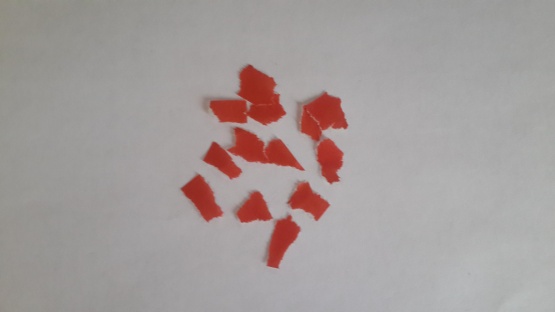 Намазываем полностью основу или часть её, и уже к ней приклеивать бумажки (или просто рассыпать по поверхности) 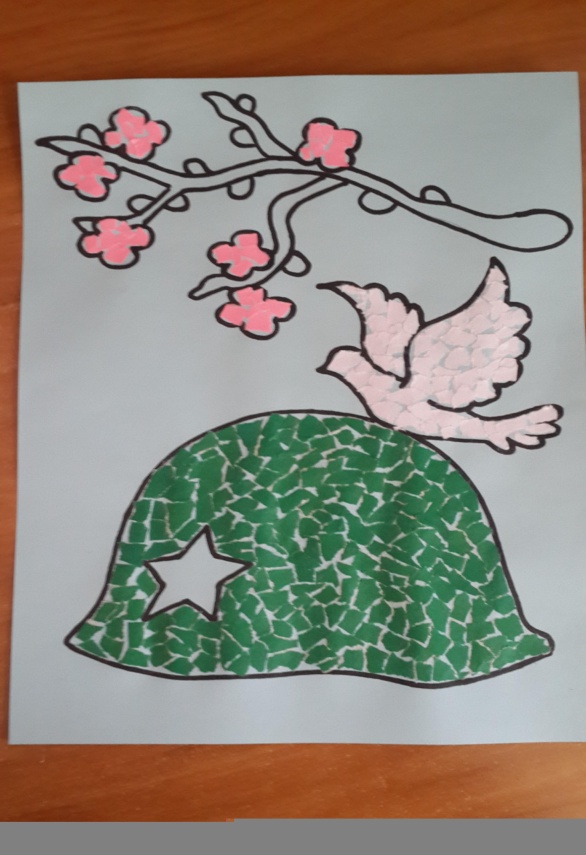 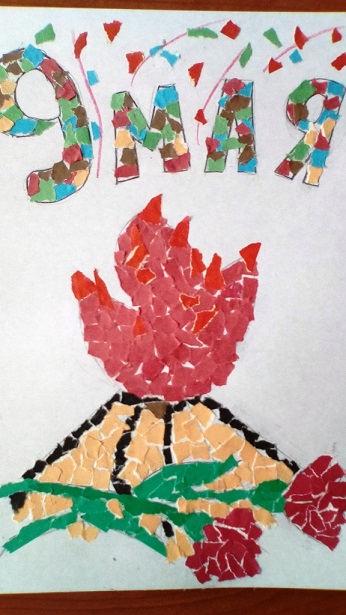 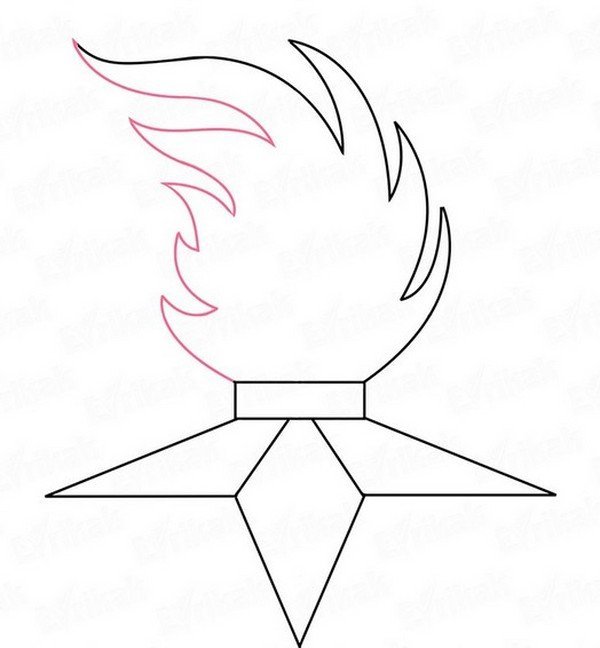 